EXECUTIVE COMMITTEE OF
  THE MULTILATERAL FUND FOR THE
  IMPLEMENTATION OF THE MONTREAL PROTOCOL
Seventy-ninth MeetingBangkok, 3-7 July 2017 CorrigendumCOUNTRY PROGRAMME DATA AND PROSPECTS FOR COMPLIANCEThis document is being issued to:Replace the row pertaining to Montenegro in Annex II as follows: UNITED
NATIONSUNITED
NATIONSEP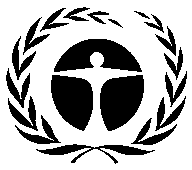 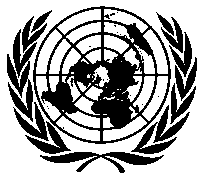 United NationsEnvironmentProgrammeDistr.GENERALUNEP/OzL.Pro/ExCom/79/5/Corr.119 June 2017ORIGINAL: ENGLISHCountrySource***Year of latest consumptionBaseline (ODP t)Latest consumption% over freeze% over 10% reductionControl addressed by HPMPsMontenegroCP20160.800.620.00.035% by 2020